Ministério da Educação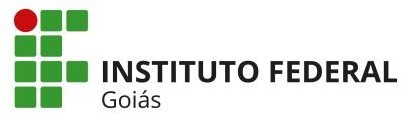 Secretaria de Educação Profissional e TecnológicaInstituto Federal de Educação, Ciência e Tecnologia de Goiás Pró-Reitoria de Pesquisa e Pós-GraduaçãoDiretoria de Pós-GraduaçãoANEXO III - PLANILHA DE PONTUAÇÃO DO CURSONOME DO CURSO: NOME DO COORDENADOR DO CURSO: NOME DO DOCENTEPONTUAÇÃO OBTIDA PELO IFG PRODUZ (CONFORME ANEXO III)1234567891011121314151617181920Índice de produtividade do curso (IndProd)Índice de produtividade do curso (IndProd)